How to become a member of APhA-ASP	New member: Go to pharmacist.comUnder membership tab, select join APhA-ASPScroll down and select join nowMake an account Use student Campbell email!!Select Student Select: I am in my first professional degree programYou will come to this page:Fill out the information Selecting Campbell for institution and put in your graduation yearContinue through each step filling out the information as completely as possiblePayment at the end should be $55 dollars$10 dollars for the chapter $45 for national Complete payment 	Renewing membership:Go to pharmacist.comLog into accountUnder membership tabSelect renew membershipOnce new page loads, select renew nowIt may ask you to log in againOnce logged in, select student pharmacistMake sure information is current Select nextThis will be the screen you will see.Make sure the information is correctYou can choose to auto renew if you would likeScroll down and select next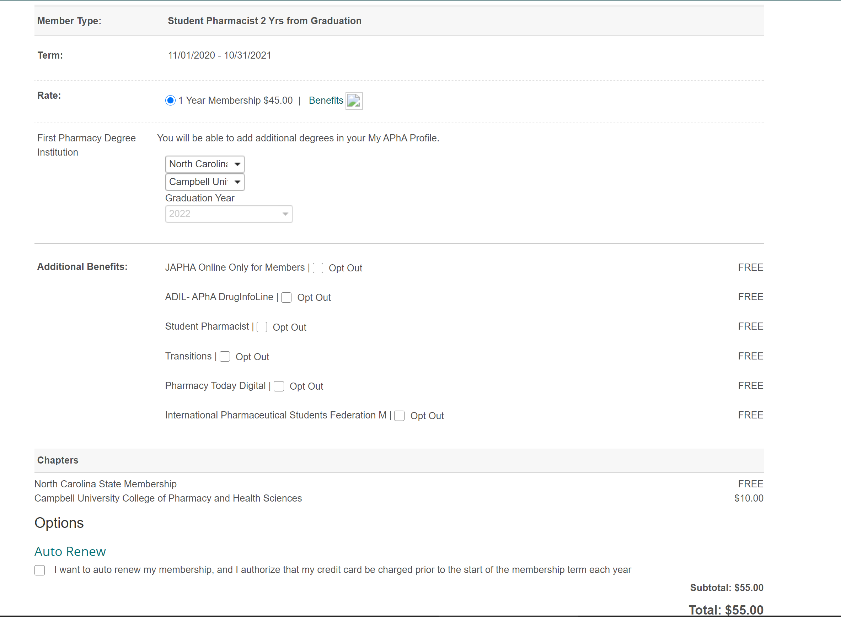 Academies, Section, and SIGs page will come up Make sure ASP is your primary academy – can add addition interest groups and academies if you like Click SaveNext section, any contribution that you may like to make you can. Select nextReview and finalize your information Select pay nowPut in card information And pay now$120 that includes your final year as student pharmacist and your first year as a New Practitioner!Enroll by October 31st to receive NAPLEX study tool benefits!$120 that includes your final year as student pharmacist and your first year as a New Practitioner!Enroll by October 31st to receive NAPLEX study tool benefits!